Министерство культуры и туризмаРеспублики МордовияУправление культурыГородского округа СаранскМуниципальное бюджетное  учреждениедополнительного образования«Детская художественная школа №4» городского округа Саранск.Консультативные  задания  по  предмету  рисунок.6 АБВГ класс.  Преподаватель:  Кухар  Светлана  Васильевна. Тема:  наброски  предметов быта.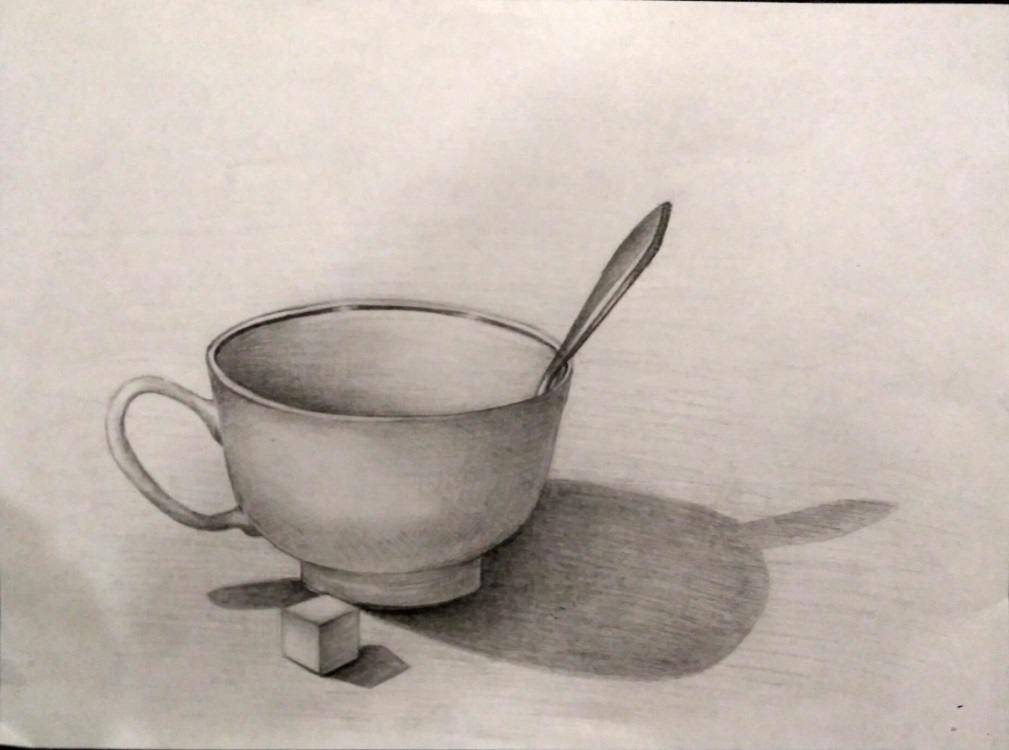 Цели:  Формирование  зрительного  восприятия формы  предмета.Задача:  С  помощью простого  карандаша  сделать  построение предметов.  Легкая штриховка  для  создания  объёма,  с  сохранением  сквозного  построения  овалов. Тональная  разработка  теней.Материалы:  простой  карандаш,  ластик.  Бумага  А 4.Варианты  работ: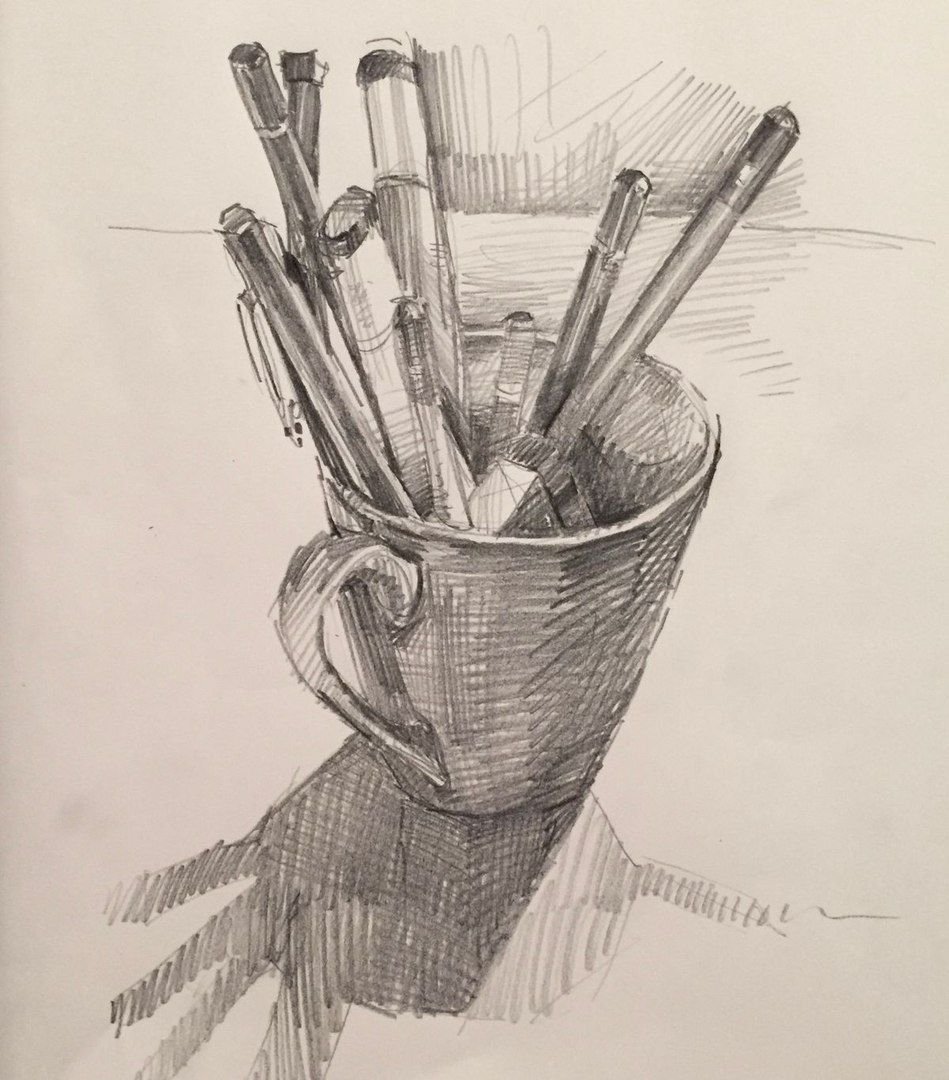 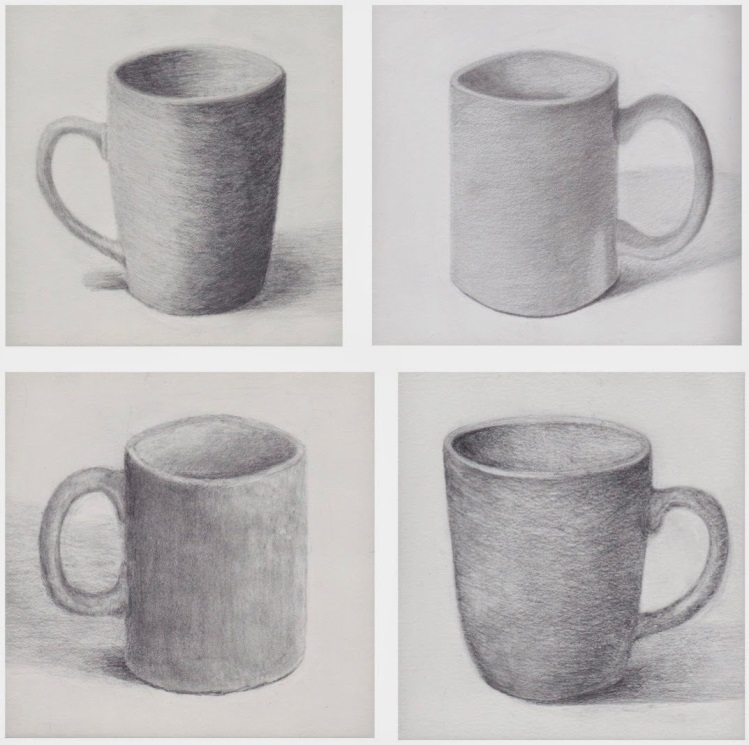 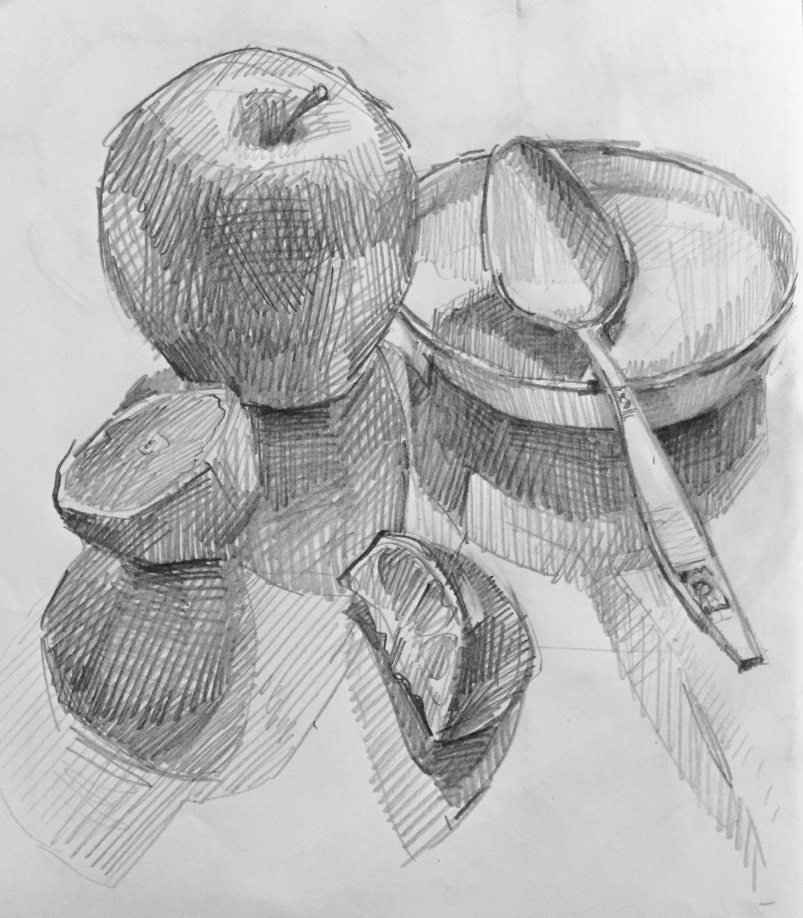 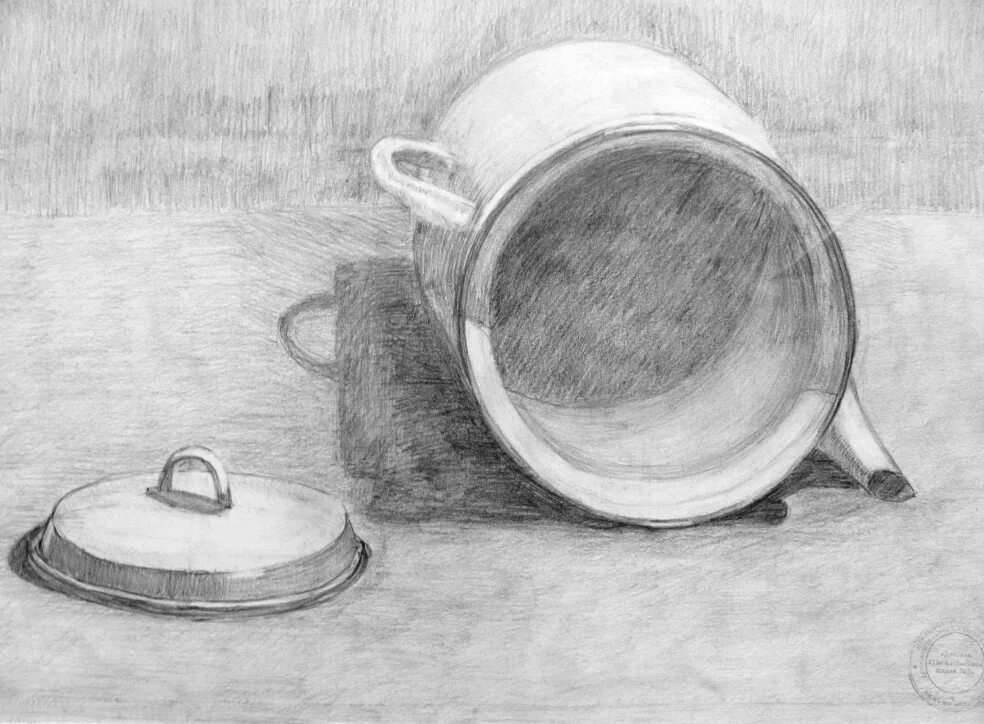 